Dear Parents and Guardians,The Atlee Fine Arts Department sponsors an open studio after school from 3:30 – 5:00 on Thursdays each month for Art Guild and National Art Honor Society members.  The purpose of these clubs is to promote the arts and volunteerism.  It is through the Art Guild that field trips are taken along with other gallery visits and fundraising opportunities.  All students enrolled in an art class are welcome to come and work on class projects, Art Guild projects, or independent projects at this time.  Attendance must be documented on the time sheet at the beginning and end of each meeting, which must be initialed by an art teacher or Art Guild officer.  These hours will be tallied in March for qualifying National Art Honor Society members.  Any student that has been enrolled in an art class for more than two years and maintains an A or B average in all art classes is eligible to apply for the National Art Honor Society.  In addition, students must have documented at least 10 Art Guild Meeting Hours and 2 Art Related Service Hours with all accompanying signatures.  ART GUILD DUES - $7NATIONAL ART HONOR SOCIETY DUES - $3 (in addition to the $7 = $10 total)*Please make checks payable to AHSBy cooperatively working together we can provide a safe and pleasant working environment in the Art Department.  Only those students who have signed this permission form and turned in their dues will be allowed to stay after school.  By signing this form the student is agreeing to stay in the art room with supervision, properly care for art tools and materials, clean the work area before leaving, and obey all school rules.  Also, please visit the club’s website at http://atleearts.weebly.com/nahs.html for important announcements, community service opportunities, field trip information and other ways to get involved!Art Guild Meeting Schedule 2016-2017 (Thursdays 3:30-5:00)___	___	___	___	___		(cut here)	___	___	___	___	___	___	___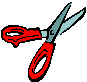 Student Name__________________________________________Grade_________________ID__________________Student Signature____________________________Student Email________________________________________Parent Name________________________________Parent Phone_________________________________________Parent Signature_____________________________________________Date_________________________________For Officer Use Only (Check all that apply)  	Dues Paid: 	Art Guild ($7) _____		NAHS ($3) _____September 29 (First Meeting)
October 20November 11 (@ Inlight)November 17December 1
January 5January 19February 16March 16*all NAHS Applications + hours due*10 meeting hours + 2 service hoursMay 25 **NAHS Tapping, Art-1 @ 4:00 **Students meet in Art-2 @ 3:30am